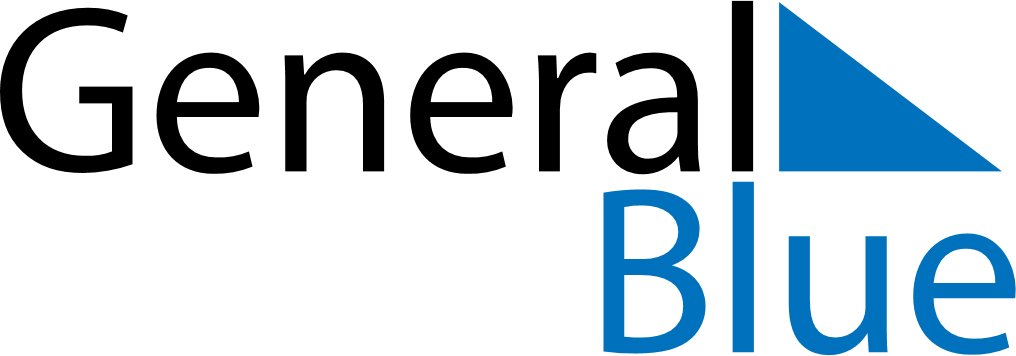 December 2025December 2025December 2025December 2025ArmeniaArmeniaArmeniaSundayMondayTuesdayWednesdayThursdayFridayFridaySaturday12345567891011121213Earthquake Remembrance Day1415161718191920212223242526262728293031New Year’s Eve